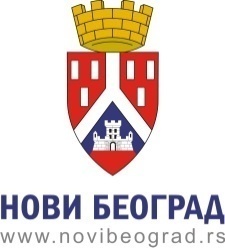 Молимо Вас, да образац попуните читко штампаним словима.Подаци о подносиоцу  захтева:Подносим захтев да ми у складу са чланом 24. и 25. Одлуке о постављању тезги и других покретних привремених објеката на територији града Београда (“Службени лист града Београда”бр.17/15,43/15 и 71/15) и Правилника о типу, величини, изгледу и другим карактеристикама киосака и тезги који се постављају на подручију градске општине  Барајево, Вождовац, Гроцка, Звездара, Земун, Лазаревац, Младеновац, Нови Београд, Обреновац, Палилула, Раковица, Сопот, Сурчин и Чукарица (“Службени лист града Београда”бр.135/16)  издате одобрење за постављање покретних објеката за продају робе за време одржавања (заокружити):Вашара, Сајмова, Изложби иТрадиционалних манифестација (новогодишњи, божићни, ускршњи и други празници)на локацији: ____________________________________________________________________у Новом  Београду, за период од ________________________ до ________________________ године. Одобрење се издаје за текућу годину, односно за време одржавања вашара, сајмова, изложби и традиционалних манифестација.Прилози уз захтев: Доказ о плаћеној административној такси:Општинска административна такса  за поднесак у износу од 310,00 динара (број рачуна 840-742251843-73, модел 97 позив на број 59-013, прималац: Буџет градске општине Нови Београд);Општинска административна такса за израду решења у износу од 2.145,00 динара (број рачуна 840-742251843-73, модел 97 позив на број 59-013, прималац: Буџет градске општине Нови Београд).Градска административна такса у износу од 3.955,00 динара за сагласност  Секретаријата за сабраћај-Сектор за регулисање и безбедност саобраћаја, (када се објекат поставља на јавној саобраћајној површини), (број рачуна 840-742241843-03, модел 97  позив на број 27-501-08, прималац: Буџет града Београда);Уговор са банком о отварању рачуна.Техничка документација у шест примерака,  за потребе прибављања сагласности, вођење базе података и инспекцијског надзора која се састоји од:техничког описа покретног објекта и приказа његовог изгледа, графичког приказа места постављања са уцртаним покретним објектом и објектима у непосредном окружењу у размери 1:50, 1:100 или 1:200 и фотографског приказа површине на којој се постављање врши, која је припремљена од стране лица које поседује лиценцу одговорног пројектанта архитектонске струке и лица које поседује лиценцу одговорног пројектанта из области саобраћаја и саобраћајне сигнализације.Сагласности:Субјекта који управља, користи и одржава јавну површину, када се објекат поставља на делу јавне површине иВласника, односно корисника површине на коју се врши постављање, када се објекат поставља на другим површинамаНапомена: Одељење за грађевинске и комуналне послове и инвестиционо пројектовање Управе градске општине Нови Београд, прибавља  по службеној дужности сагласности на техничку документацију од:Организационе јединице Градске управе Града Београда надлежне за послове саобраћаја (када се објекат поставља на јавној саобраћајној површини);Надлежног завода за заштиту споменика културе када се привремени објекат поставља на парцели културног добра и његове заштићене околине, односно на парцели добра које ужива претходну заштиту или се налази у просторно културно-историјској целини, односно целини која ужива претходну заштиту иорганизације којој је та површина поверена на управљање, коришћење и одржавање.Изјављујем да овлашћујем надлежну организациону јединицу да прибави потребне сагласности на технички документацију у моје  име и за мој  рачун, са доказима о плаћеним трошковима за њихово прибављање.              _______________________________________________________________________________________                                                                    (потпис)                                ПОДНОСИЛАЦ ЗАХТЕВА                                         _________________________                                        (потпис)ОБРАЗАЦ 1 Упознат/а сам са одредбом члана 103. став 3.  Закона о општем управном поступку („Службени гласник РС“, бр. 18/2016), којом је прописано да у поступку који се покреће по захтеву странке орган може да врши увид, прибавља и обрађује личне податке о чињеницама о којима се води службена евиденција када је то неопходно за одлучивање, осим ако странка изричито изјави да ће те податке прибавити сама. Ако странка у року не поднесе личне податке неопходне за одлучивање органа, захтев за покретање поступка ће се сматрати неуредним.Поступак покрећем код ......................................................................................................................................................ради остварививања права................................................................................................................................................и тим поводом дајем следећуИ З Ј А В УI  Сагласaн/а сам да орган за потребе поступка може извршити увид, прибави и обради  личне податке о чињеницама о којима се води службена евиднција, који су неопходни у поступку одлучивања.  ..........................................                     (место)..........................................                                                                                        ................................................            (датум)                                                                                                             (потпис даваоца изјаве)II Иако је орган обавезан да изврши увид, прибави и обави личне податке, изјављујем да ћу сам/а за потребе поступка прибавити: 	а) све личне податке о чињеницама о којима се води службена евидениција, а који су неопходни за одлучивање. 	б) следеће податке:...............................................................................................................................................................................................................................................................................................................................................................................................................................................................................................................................................Упознат/а сам да уколико  наведене личне податке неопходне за одлучивање органа  не поднесем у року од....................дана, захтев за покретање поступка ће се сматрати неуредним...........................................	                          (место)..........................................                                                                                      ................................................                  (датум)                                                                                                      (потпис даваоца изјаве)УПРАВА ГРАДСКЕ ОПШТИНЕ НОВИ БЕОГРАДОдељење за грађевинске и комуналне послове и инвестиционо пројектовање-Одсек за комуналне послове-Захтев за издавање одобрења за постављање покретних објеката  на јавним и другим површинама за продају робе за време одржавања вашара, сајмова, изложби и традиционалних манифестација                  (новогодишњи, божићни, ускршњи и други празници)Име и презиме и адреса, подносиоца захтева Назив и седиште правног лица/предузетникаКонтакт телефон и e-mail